简单介绍：在物流管理、资产盘点越来越被广大企业重视的今天，电子标签帮助完成资产盘点、物流容器的通用化、一体化管理，是生产及流通 企业进行现代化物流管理的必备品；托盘管理、资产管理、周转箱记录、盘点管理，车辆标识等项目应用。产品参数：方形塑料周装箱标签VT-7058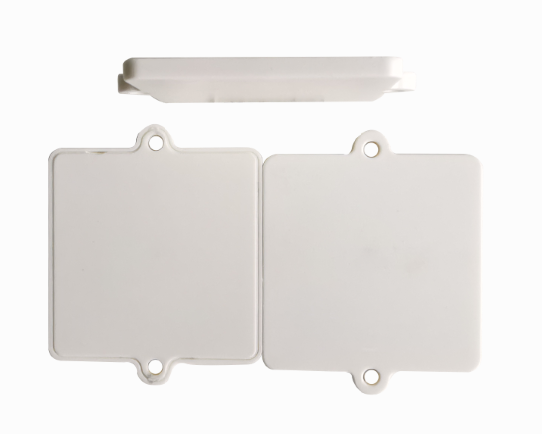 产品型号VT-7058性能参数	性能参数	协议EPC CLASS1 Gen 2/ISO 18000-6C、ISO14443AUHF芯片Alien Higgs系列 / IMPINJ Monza 系列 / NXP （根据客户要求）HF芯片I Code 2/S50/S70/F08工作频率UHF超高频860—960Mhz及HF高频13.56Mhz存储容量UHF超高频96bit/HF高频1k bitUHF读取距离≥15m(与读写器性能及工作环境有关)HF读取距离10cm(与读写器性能及工作环境有关)尺	寸（带孔长边）70*58*4.5M 基片材料采用工程塑料作为 tag 载体重量12 g其他参数其他参数适用温度-40-80 度防护等级IP65（可在室外环境使用）固定方式孔位固定，自带不干胶（可定制）印刷方式可丝刷、喷码、激光刻字等出货方式单片，盒装应用领域托盘管理、资产管理、周转箱记录、盘点管理，车辆标识等项目应用